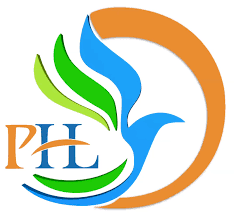 PAWAN HANS LIMITED(A Govt. of India Enterprise)Requirement of Paramedic at AgartalaPawan Hans Ltd. (A Govt. of India Enterprise) requires one Paramedic at its Agartala Base on retainership basis. Qualification:  Candidate should be M.B.B.S or Paramedic or EMT or B.Sc. (Nursing) or Diploma in Nursing. Preference will be given to local candidates. Interested candidates may submit their applications as per the attached application format. Duly filled application along with relevant documents may be submitted at following address within 7 working days. Base Manager, Pawan Hans Ltd.,  M.B.B. Airport, Agartala, Tripura West 799009Contact No. 9868217727Application for the post of  Paramedic at Agartala Base(to be filled in CAPITAL LETTERS)Name of Candidate (Mr./Mrs.) : Father’s Name :Communication Address : Permanent Address : Contact No. Email : Date of Birth : Qualification : Experience: Other details, if any Expected Monthly Retainership Fee : (Signature of Candidate)Date :                                                                            			      Name :	Place: 